Annexe 3 : Le planning de ramassage des dons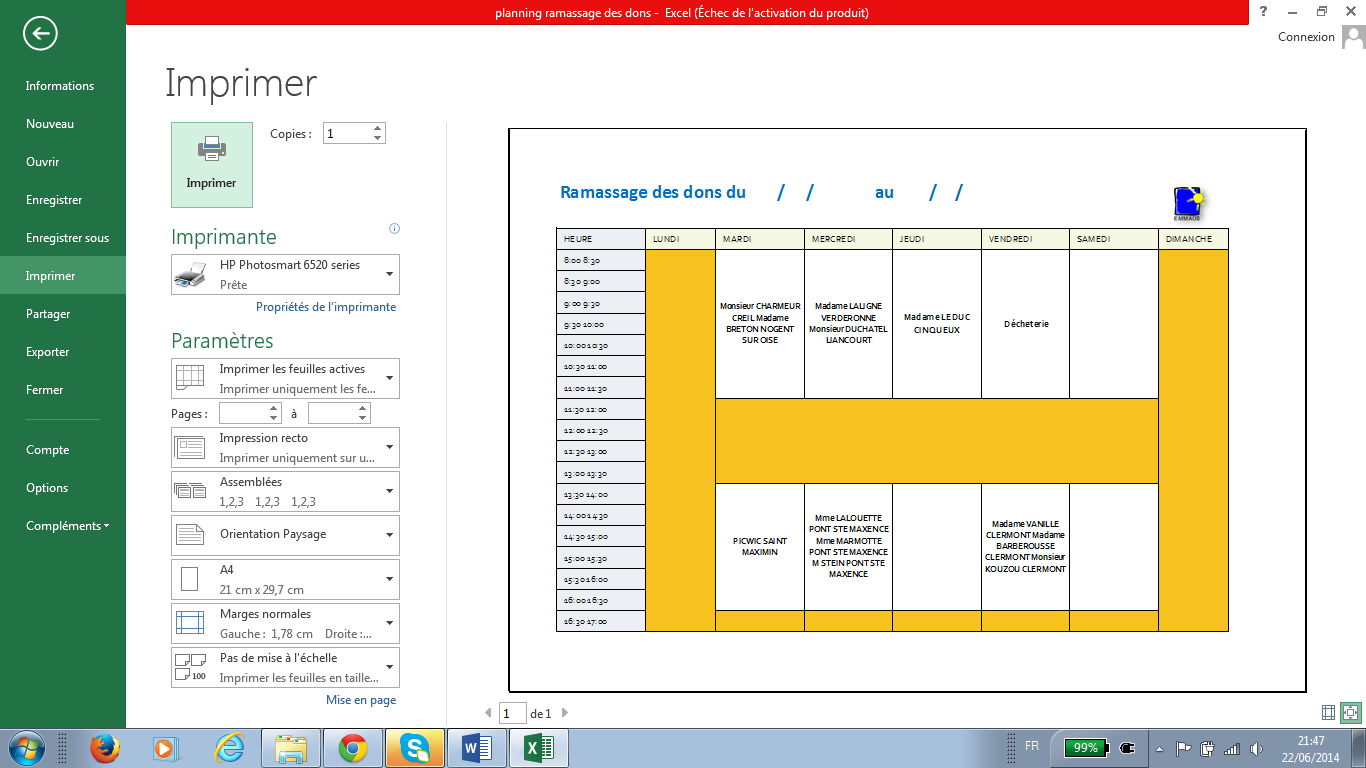 